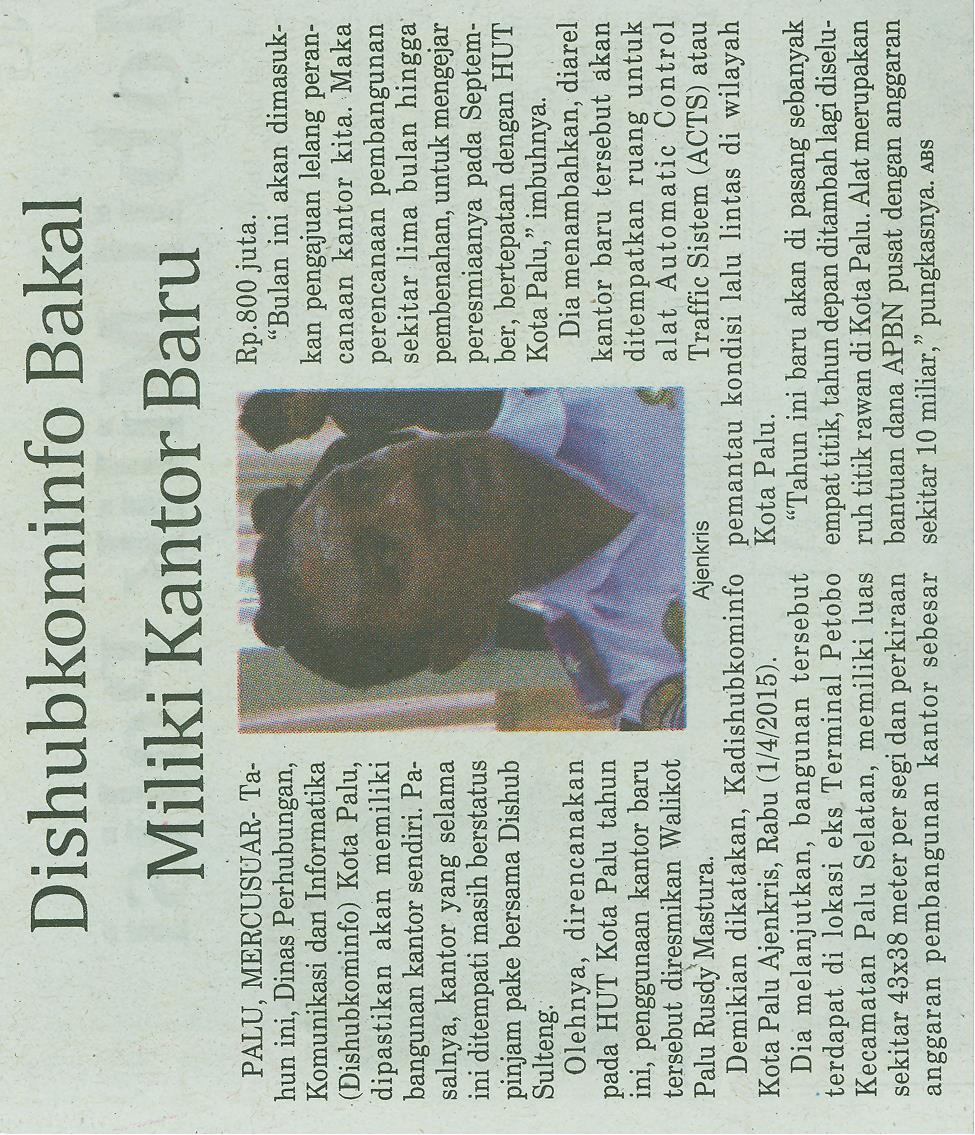 Harian    :  MercusuarKasubaudSulteng 1Hari, tanggal:Kamis, 2 April 2015KasubaudSulteng 1Keterangan:Dishubkominfo Bakal Miliki Kantor BaruKasubaudSulteng 1Entitas:PaluKasubaudSulteng 1